Lección 7: Figuras planas y sólidasConstruyamos figuras con plastilina.Calentamiento: Cuál es diferente: Figuras planas¿Cuál es diferente?A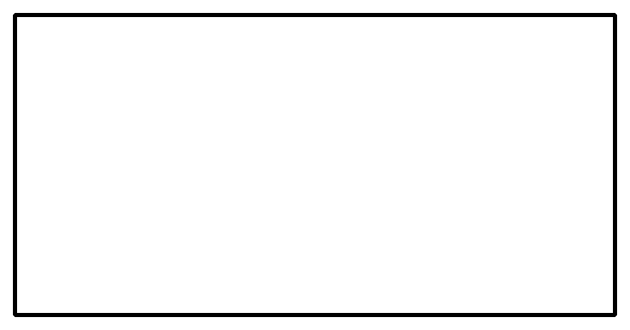 B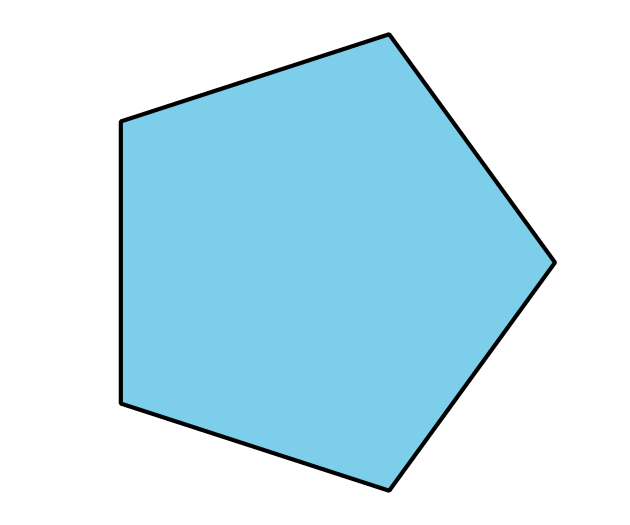 C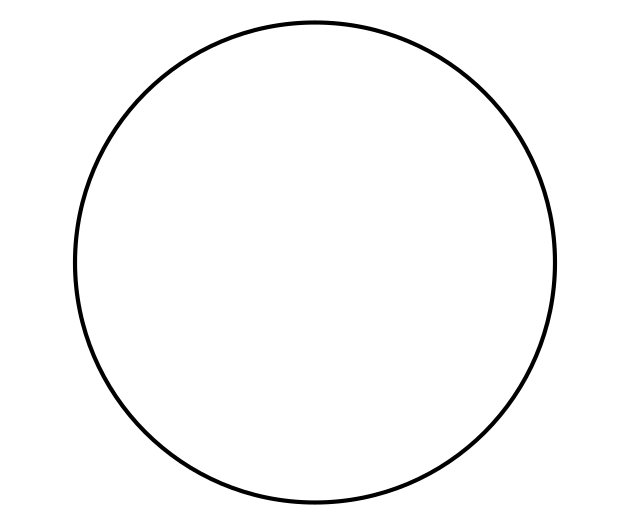 D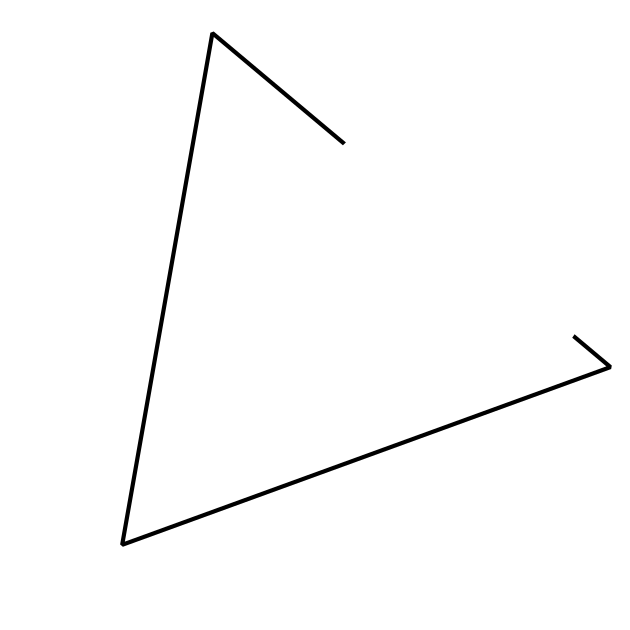 7.2: Clasifiquemos figuras planas y figuras sólidas_______________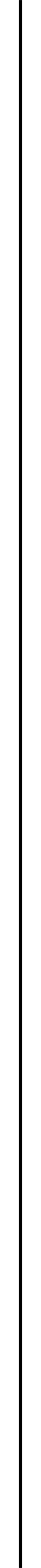 _______________7.3: Centros: Momento de escogerEscoge un centro.Contar colecciones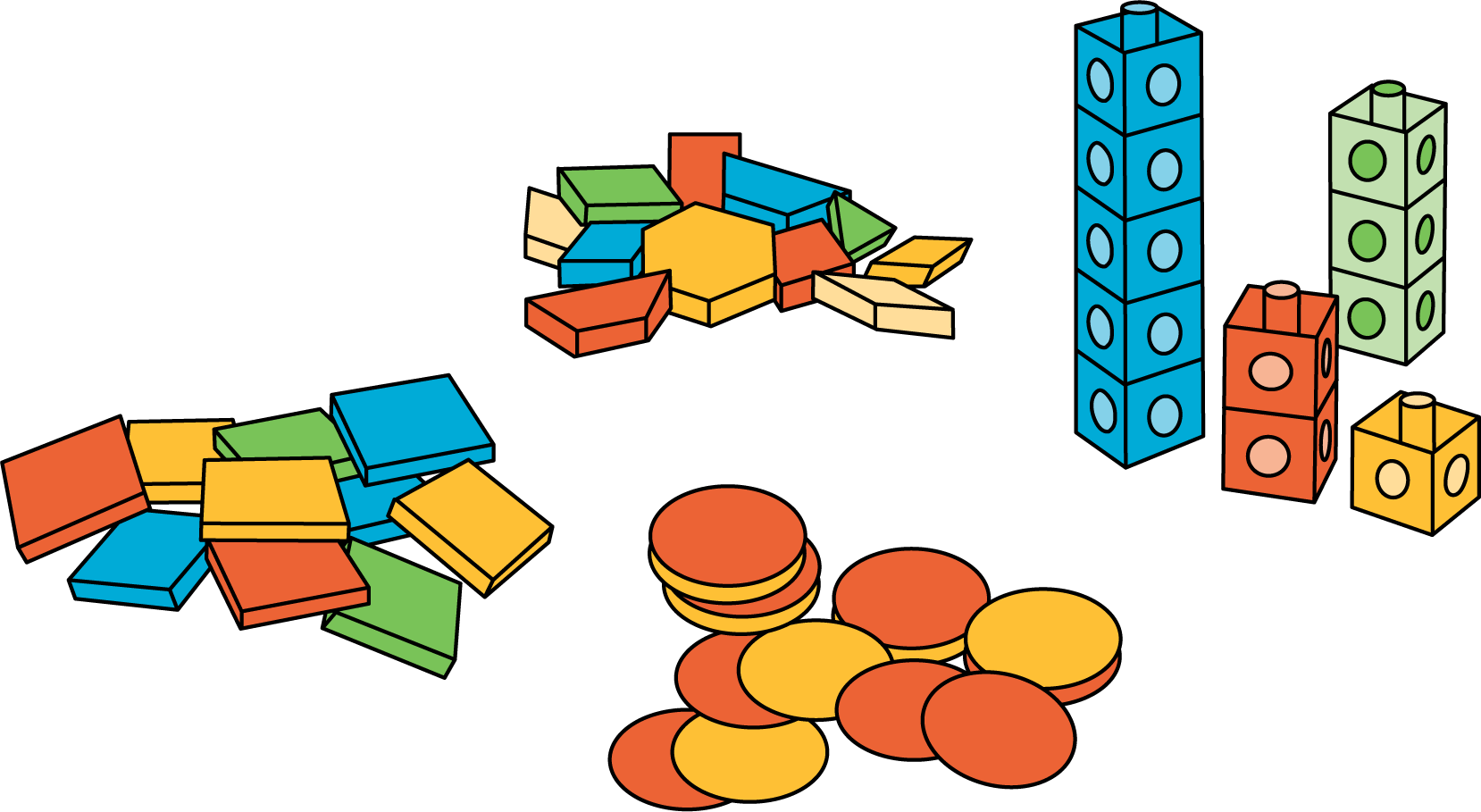 Haz una como la mía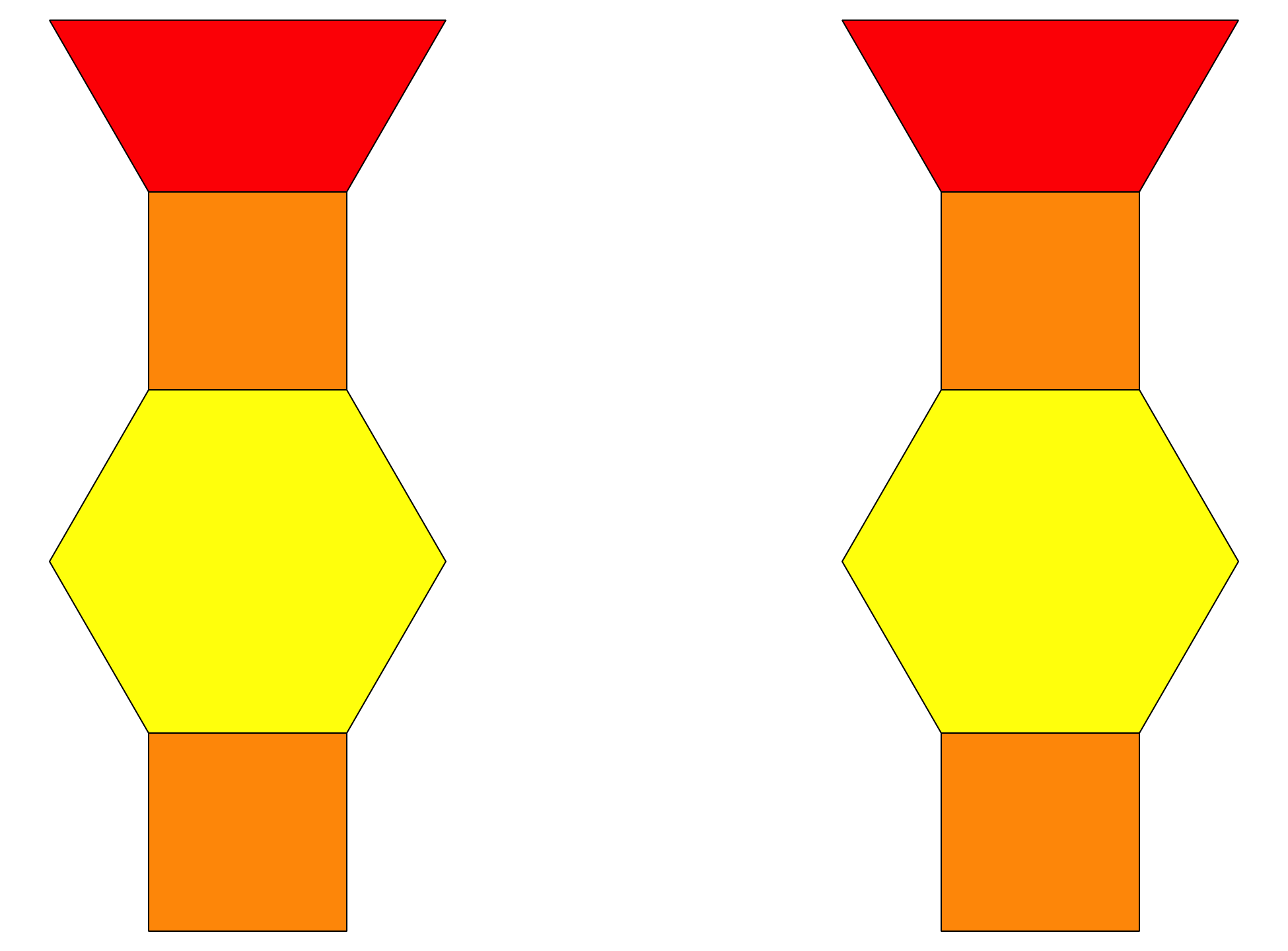 Revuelve y saca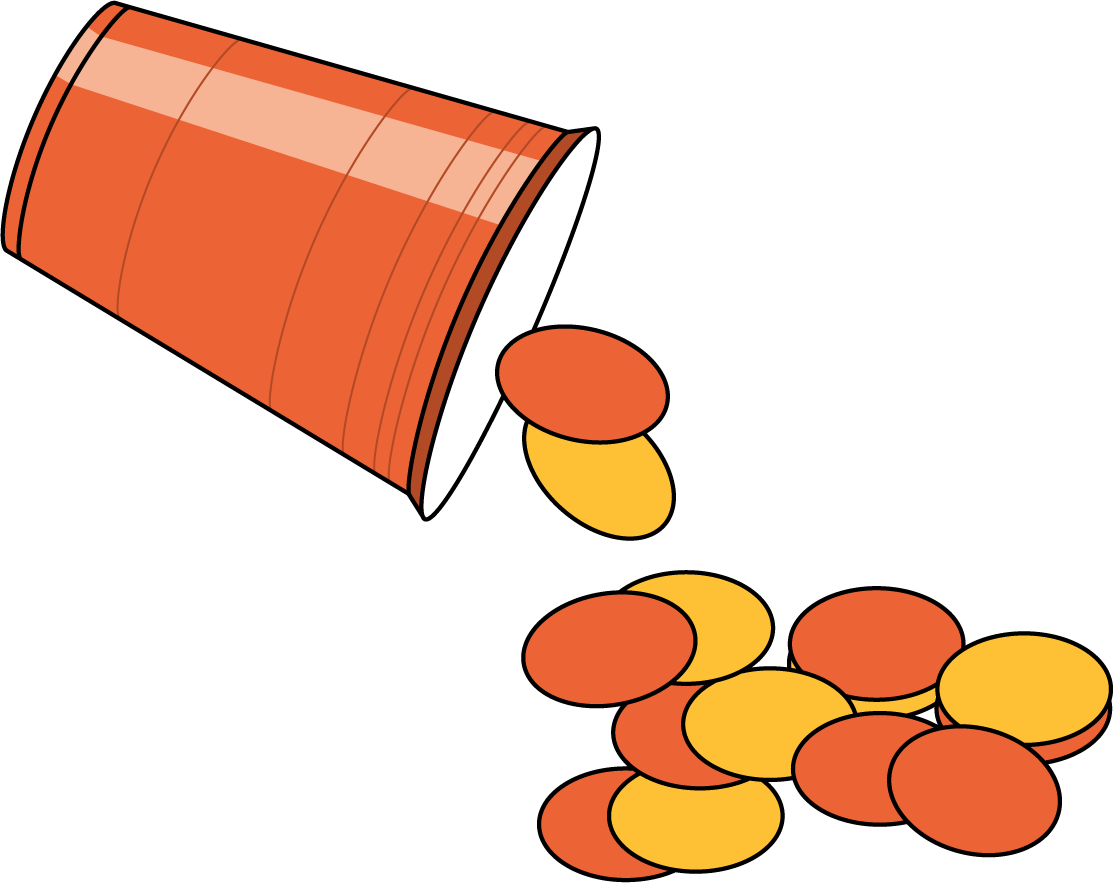 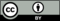 © CC BY 2021 Illustrative Mathematics®